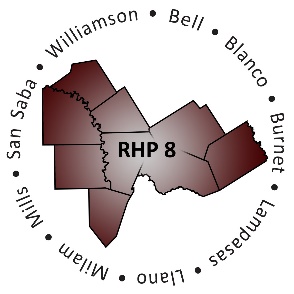 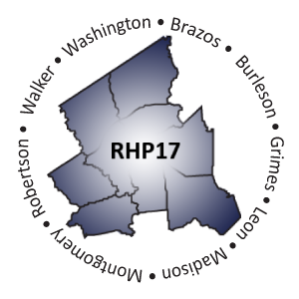 Georgetown Health FoundationMonday, September 24, 2018 Community Rooms 9:30 a.m. – 3:00 p.m.AGENDATimeItem/SpeakerTopics      9:30 am      10:00 amRegistration & NetworkingSign-in, Network     10:00 am      10:05 amShayna Spurlin Associate Director, 1115 Anchor Teams Texas A&M Health Science CenterWelcome & Introductions   10:10 am     10:45 amKathy LeeDirector and RHP 16 AnchorCoryell Memorial Healthcare System Overview and Update: HHSC Value-Based Payment and Quality Improvement Committee      10:50 am   11:40 amTiffany J. Berry, MDChief Medical Officer, Central Texas DivisionBaylor Scott & White Quality AllianceProvider System Spotlight: Baylor Scott & White Health’s Accountable Care Organization11:40 am11:50 amBreak: Pick up lunch    11:50 am     12:50 pmLunch with Networking ActivityRaise The Floor – Critical Thinking and Discussion Around VBP/APM Opportunities and Challenges   12:50 pm     1:00 pmBreak: Lunch clean up      1:05 pm       1:50 pmLisa KirschSenior Policy DirectorDell Medical SchoolValue-Based Purchasing in Texas     1:55 pm       2:30 pmAmanda BrodenManager, Healthcare Transformation Waiver OperationsTexas Health & Human Services CommissionTexas 1115 Medicaid Waiver Update     2:30 pm       2:45 pmShayna SpurlinAssociate Director, 1115 Anchor TeamsTexas A&M Health Science CenterClosing Remarks